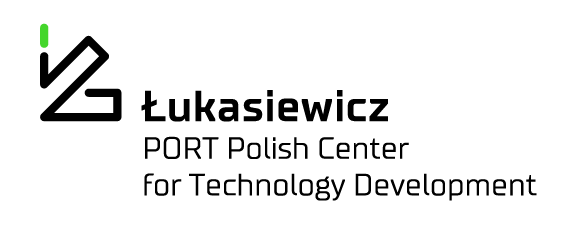 Title: Bold Cambria 14 pt, centered15.6 pt exactly spaced Name SURNAME, a) Name SURNAME, b) Name SURNAME,b) (presenting author underlined)a) Affiliation; b) Affiliation; presenting author e-mailStart Text: MAX LENGTH ONE PAGEFont: 12pt CambriaParagraph: justified, 15.6 pt exactly spaced, Special: first row 1 cmCitations in the text by order of appearance, in square brackets [1, 2], [3-5]Schemes and Figures: use font and symbols large enough to be readable. Authors are responsible for the placement and appearance of graphic. The use of colour is allowed.Submit the abstract in the PDF format as “SURNAME_abstract.pdf”, where the surname corresponds to the presenting author. Abstract submission deadline: October 1st, 2020. References: [1]	Black, A.; White, C.; Green, B.; Brown, J., Title of Journal Article. Journal,  Vol., 2010, 10-15.[2]	Brown, J.; Black, A., Title of Book section. In Book Title, Green, B.; White, C., Eds. Publisher: City, Vol., 2010, 13-15.[3]	Brown, J.; Green, B., Title of the book. Publisher: City, 15, 2010, 565.